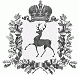 АДМИНИСТРАЦИЯ РАБОЧЕГО ПОСЁЛКА ШАРАНГАШАРАНГСКОГО МУНИЦИПАЛЬНОГО РАЙОНАНИЖЕГОРОДСКОЙ ОБЛАСТИРАСПОРЯЖЕНИЕот 08.11.2017							N 10О внесении дополнений в распоряжение администрации  рабочего посёлка Шаранга Шарангского муниципального района Нижегородской области от 25.10.2017 года №08                            «Об утверждении Положения об оплате труда работников администрации рабочего поселка Шаранга Шарангского муниципального района Нижегородской области, не относящихся к отраслям социальной сферы»        В соответствии со ст.39 Устава рабочего поселка Шаранга Шарангского муниципального района Нижегородской области,  администрация рабочего посёлка Шаранга Шарангского муниципального района Нижегородской области (далее – администрация)              1.Внести изменения в Положение об оплате труда работников администрации рабочего поселка Шаранга Шарангского муниципального района Нижегородской области, не относящихся к отраслям социальной сферы, утвержденное распоряжением администрации  рабочего посёлка Шаранга Шарангского муниципального района Нижегородской области от 25.10.2017 года №08 «Об утверждении Положения об оплате труда работников администрации рабочего поселка Шаранга Шарангского муниципального района Нижегородской области, не относящихся к отраслям социальной сферы»,  дополнив таблицу ПКГ "Общеотраслевые профессии рабочих второго уровня» строкой следующего содержания:           2.Настоящее распоряжение вступает в силу с 01 января 2018 года.            3.Контроль за исполнением настоящего распоряжения возложить на                      специалиста 1 категории администрации Шуркину Веру Васильевну.Глава администрации	С.В.Краев Квалификационные уровниДолжности, отнесенные к ПКГПовышающий коэффициентДолжностной оклад (руб.)ПКГ "Общеотраслевые профессии рабочих второго уровня"                                                          Размер минимальной ставки заработной платы – 3 620 руб.ПКГ "Общеотраслевые профессии рабочих второго уровня"                                                          Размер минимальной ставки заработной платы – 3 620 руб.ПКГ "Общеотраслевые профессии рабочих второго уровня"                                                          Размер минимальной ставки заработной платы – 3 620 руб.ПКГ "Общеотраслевые профессии рабочих второго уровня"                                                          Размер минимальной ставки заработной платы – 3 620 руб.1Слесарь-электрик по ремонту электрооборудования 2 разряда1,65 792